Daha önce aynı projeniz için başka bir etik kurula başvuru yaptınız mı?Evet     □                                                 Hayır     □A- GENEL BİLGİLER:Araştırmanın yürütücüsü Unvanı, Adı-Soyadı:  		                İmza   Kuruluşu, bölümü ve adresi:    Tel: 					Fax:                                                       e-mail:2- Araştırmada yer alan diğer araştırmacıların:3- Yardımcı araştırmacıların dışında araştırmaya teknik destek verecek kişilerin adı, unvanı, kurumsal kimliği: 4- Çalışma kapsamında, yurt içi veya yurt dışındaki başka bir kuruma biyolojik materyal gönderilmesi planlanıyor mu?   Evet     □                                                 Hayır     □DİKKAT! Yanıtınız EVET ise, Biyolojik Materyal Transfer Anlaşması doldurulmalıdır.5- Araştırmanın yürütüleceği birim: 6- Araştırmanın türü (aşağıdaki kutucuklardan uygun olanı işaretleyiniz)7. Araştırmaya Katılan Merkezler:     Tek merkez   Tek merkez-Multidisipliner   Çok merkez.    Çok Merkezli ya da Multidisipliner Araştırmalarda Araştırma Koordinatörünün:    b.   Çok Merkezli Araştırmalarda Başvurulan Kurum Dışındaki Merkezlerin ve Sorumluların:	9. Araştırma Ekibi ve Proje Özelindeki Görevleri:a) Sorumlu Araştırıcı:b) Yardımcı Araştırıcılar: 10. Çalışmada kullanılacak hücrelerin temin kaynağıPrimer hücre kültürü Diğer kaynaklar11- Çalışılacak hücrelerin türü ve niteliğiB- ARAŞTIRMAYA İLİŞKİN BİLGİLER12. Araştırmanın amacı, bilimsel dayanağı: (Araştırmanın insanlar üzerinde uygulanmasının gerekliliği, uygulamanın daha önce ülkemizde veya başka ülkelerde yapılıp yapılmadığı, yapılmışsa bu çalışmadan beklenen ek veriler veya bu çalışmanın diğerlerinden farkları, beklenen yararları bilimsel veriler çerçevesinde açıklanmalı)13. Çalışma protolü: (Hücrelerin hangi ortamda çoğaltılacağı, hangi malzeme ve protokollerin uygulanacağı açık şekilde belirtilmelidir.)14. Çalışmanın başlangıç ve bitiş tarihi: 15. Malzeme listesi ve Çalışma Bütçesi, Destekleyicisi (Çalışmada kullanılacak hücre hatları ve sarf malzemeleri liste şeklinde belirtilmeli ve çalışmanın tahmini bütçesi öngörülmelidir. Araştırma ile ilgili masrafların nereden ve nasıl karşılanacağı açık olarak belirtilmeli ve varsa ilgili belgeler başvuru formuna eklenmelidir. Deneklere araştırmanın olası komplikasyonlarına ve yan etkilerine karşı tedavi güvencesi veriyorsanız bunun kaynağını belirtiniz.)16.Yararlanılan kaynaklar: (En az üç tane kaynakça yazılmalı. Araştırma yapılan konuda daha önce yapılmış çalışmalara ait orijinal literatür örneklerinden üç tanesi çıktı alınarak eklenmeli.)TAAHHÜTLERDenekleri durumları ve araştırma hakkında açık ve ayrıntılı biçimde bilgilendirmeyi, araştırmaya katılmama ve diledikleri zaman araştırmadan çekilme hakkına sahip olduklarını bildirmeyi taahhüt ediyor musunuz? 	EVET			HAYIRDeneklere araştırmanın olası komplikasyonlarına ve yan etkilerine karşı tedavi güvencesi vermeyi taahhüt ediyor musunuz? 	EVET			HAYIRAraştırma boyunca Dünya Hekimler Birliği’nin denek hakları konusundaki Helsinki Bildirgesi’ne uygun davranmayı taahhüt ediyor musunuz?	EVET			HAYIRAraştırma boyunca hasta haklarıyla ilgili mevzuata ve uluslararası bildirgelere uymayı taahhüt ediyor musunuz?	EVET			HAYIRSorumlu ve yardımcı araştırmacı olarak katılanların yanı sıra, araştırmaya bilimsel veya teknik katkıda bulunanların tümünü araştırmanız ve onlardan bekledikleriniz konusunda bilgilendirmeyi taahhüt ediyor musunuz?	EVET			HAYIRDeneklerin araştırmadan kaynaklanan veya araştırma çerçevesinde değerlendirilen inceleme ve tedavi giderlerini kendilerine, sosyal güvenlik kurumlarına ve fakültemize karşılatmamayı taahhüt ediyor musunuz?	EVET			HAYIRAraştırma sırasında ortaya çıkan komplikasyonları ve beklenmedik gelişmeleri etik kurula bildirmeyi taahhüt ediyor musunuz?  	EVET			HAYIRAraştırmanız tamamlandığında elde ettiğiniz sonuçları etik kurula bildirmeyi taahhüt ediyor musunuz?	EVET			HAYIRAraştırma sonuçlarını hipotezinizi yanlışlasa da, destekleyicinizin beklentilerine uygun çıkmasa da en azından rapor halinde sunmayı taahhüt ediyor musunuz?	EVET			HAYIRAraştırmanın her türlü maddi (destekleyicinin karşıladığının dışındaki giderler) ve hukuki sorumluluğunu üstlenmeyi taahhüt ediyor musunuz?	EVET			HAYIR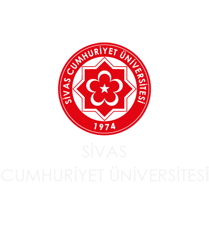 SİVAS CUMHURİYET ÜNİVERSİTESİ KLİNİK ARAŞTIRMALAR ETİK KURULU HÜCRE KÜLTÜRÜ ÇALIŞMALARI İÇİN BAŞVURU FORMUBaşvuru tarihi ve no:Başvuru tarihi ve no:Başvuru tarihi ve no:Karar tarihi ve no:Karar tarihi ve no:Karar tarihi ve no:Araştırmanın adı:Araştırmanın adı:Araştırmanın adı: Adı Soyadı, Ünvanı Bölümü veya Anabilim DalıİmzaYüksek lisans teziDoktora tezi Uzmanlık teziBireysel araştırma projesiDiğer ise lütfen belirtiniz: Diğer ise lütfen belirtiniz: AdıSoyadıUnvanıAdresiAdıSoyadıUnvanıAdresiAdıSoyadıUnvanıProjedeki Sorumluluğu(Çalışmanın planlanmasından yayımlanmasına kadarki sürece  katkısı)İmzasıAdıSoyadıUnvanıProjedeki Sorumluluğu(Çalışmanın planlanmasından yayımlanmasına kadarki sürece  katkısı)İmzası